ČZ a.s.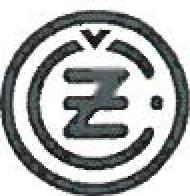 Sluneční náměstí č.p. 2540/5 158 00 Praha 5IČO:25181432 DIČ:CZ25181432Dodejte prosím na adresu: ČZ a.s.divize TURBOTovární 202386 15 STRAKONICE Korespondenční adresa: ČZ a.s.divize TURBOTovární 202386 15 STRAKONICEDoporučeně !České vysoké učení technické v PrazeJugoslávských partyzánů 1580/3 160 00 Praha 6 - DejviceČeská republikaVaše číslo dodavatele u nás: 2100016738Vaše DIČ: CZ68407700Firma je zapsána v obchodním rejstříku vedeném Městským soudem v Praze pod sp. zn. : oddíl B, vložka 9762.Ke dni splnění podmínek pro vystavení daňového dokladu dle zákona o dani z přidané hodnoty číslo 235/2004 Sb.,požadujeme vystavení daňového dokladu dle § 26 s náležitostmi stanovenými tímto zákonem.Datum tísku: 10.03.2022 10:55Podmín.plaťby: Po dohodě stranMěna: CZKPol. Materiál	OznačeníObjedn.množ	Jednotka	Cena za jednotku Hodnota netto0010	Práce na rok 2022V hodnotě 200 000,- KčObjednávkaČíslo objednávky / datum9014422001953 / 10.03.2022 Kontaktní osobaXXXTelefon/Fax/e-mailXXX